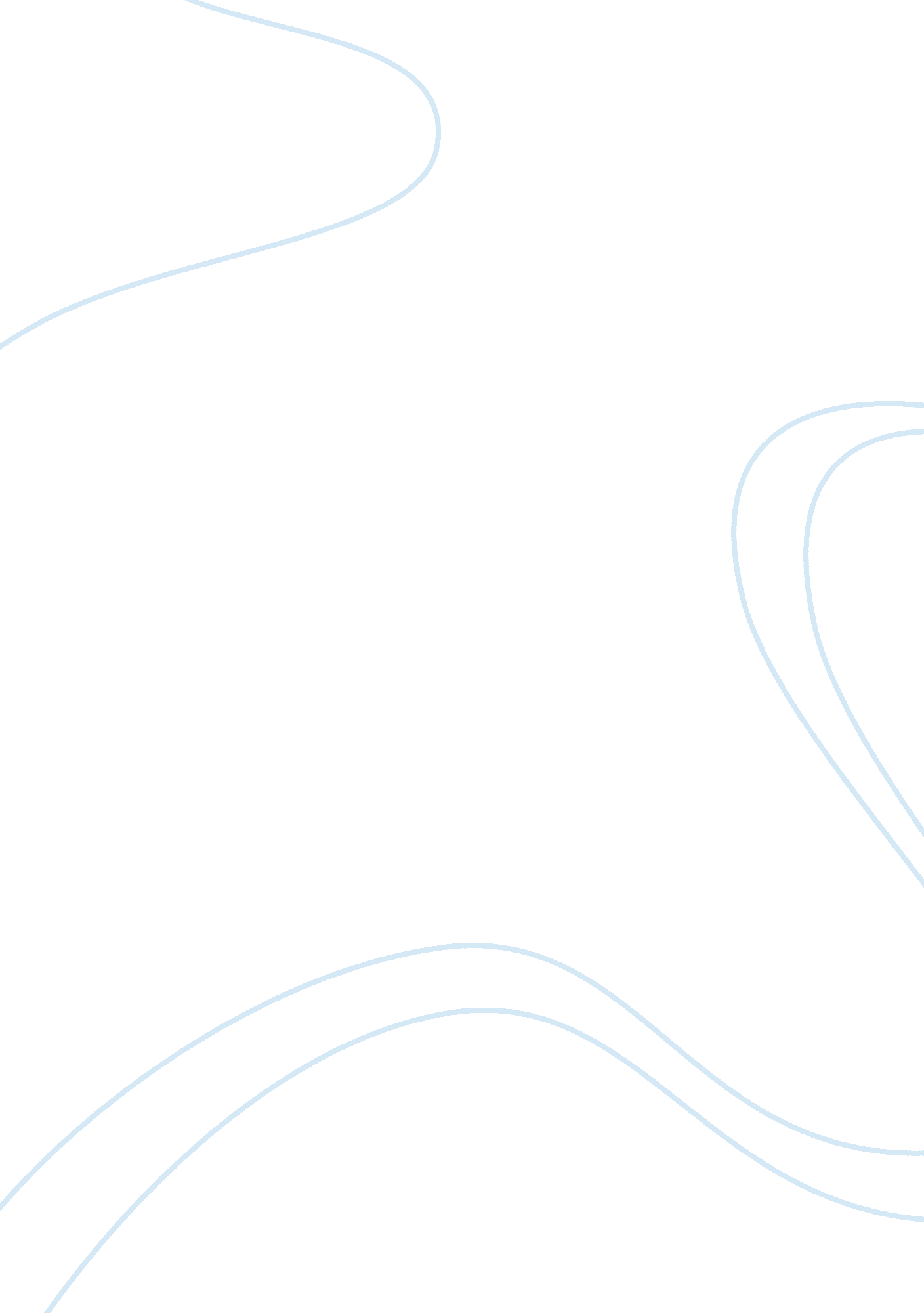 Example of a trip to sub saharan africa essayEnvironment, Animals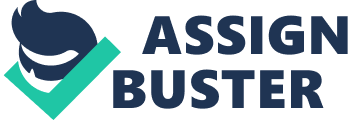 I have always loved seeing animals and watching television programs especially “ Discovery World,” which bring different aspects of animal life. I have always wished to have the opportunity to view these animals from environments that offer a wide range of animals such as the lion, leopards, tigers, elephants, rhinos, wildebeests, and monkeys. If I could take an all expense paid trip to any destination in the world for two weeks, I would choose to go to the Sub Saharan African countries to experience the beauty of nature. I would specifically go to Kenya because of its rich variety of parks and sceneries. 
As I have always read in publications and watched on documentaries, I would spend the first three days in Mombasa to enjoy the beautiful beaches along the Indian Ocean’s shores as well as go diving to see sea animals. I would visit Tsavo East and West on my last day in the coastal region as I proceed to Rift Valley province to see a variety of sceneries including small lakes, national parks, and beautiful Maasai community. I would visit Hell’s Gate to experience the walk along the canals as I view and take photos of beautiful animals. Additionally, I would have to visit the Maasai Mara Game Park to see animals such as crocodiles in the Mara River. I would spend most of my time here as I enjoy a variety of African dishes before proceeding to central province to climb Mount Kenya. I love mountain climbing and I believe that this would be my final destination before returning to Nairobi to catch a flight back home with photos of animals from different parks. 